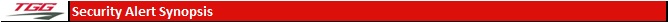 Oracle | Hyperion ProductsOracle Critical Patch Update Advisory – July 2014Link to Update: http://www.oracle.com/technetwork/topics/security/cpujul2014-1972956.htmlEssential Products Affected:Oracle Database 11g Release 1, version 11.1.0.7Oracle Database 11g Release 2, versions 11.2.0.3, 11.2.0.4Oracle Database 12c Release 1, version 12.1.0.1Oracle Hyperion Essbase, versions 11.1.2.2, 11.1.2.3Oracle Hyperion BI+, versions 11.1.2.2, 11.1.2.3Oracle Hyperion Enterprise Performance Management Architect, versions 11.1.2.2, 11.1.2.3Oracle Hyperion Common Admin, versions 11.1.2.2, 11.1.2.3 Oracle Hyperion Analytic Provider Services, versions 11.1.2.2, 11.1.2.3Patch Availability Document: https://support.oracle.com/epmos/faces/DocumentDisplay?_afrLoop=994248971634871&id=1666884.1&_afrWindowMode=0&_adf.ctrl-state=5nxx4id2s_152#BABGDFIFPlease note that, sign on into Oracle Account is required to view the oracle support documents including installation documentation.Assessment:If you are using Oracle database as the Hyperion product(s) repositories, we suggest that a DBA from your team review the alert. Oracle strongly recommends applying the patches as soon as possible.Should you have any questions on this matter, please do not hesitate to email us at support@goalgetters.com